A G E N D A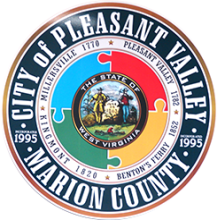 City of Pleasant ValleyCity Council Work Session/Tuesday, December 8, 2020 – 6:00 pmWork Session – 6:00 PM, Tuesday, December 8Authority and responsibilities – a broad discussionBoards, commissions, committeesCity contract review; other city services/business partnersCity eventsCity office procedures – processing and process updates; needs; equipment; new initiativesCommunity partneringCurrent and new initiativesDrainage, flooding, and other road workFinancial overviewGrant managementOrdinance review – continuing (Ordinances 5 & 6)Sustainable growth discussionVisitor center ideasYear in review wrap-upPlease practice social distancing and wear a mask if attending in person.Next Council Work Session – TBANext Council Meeting – December 15, 2020 @ 7:00 p.m.